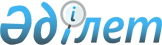 On approval of the form of information on property converted (received) into the state ownership on separate grounds, the Rules and the timing of their submission
					
			
			
			Unofficial translation
		
					Order of the Chairman of the State Revenue Committee of the Ministry of Finance of the Republic of Kazakhstan dated February 19, 2019 No. 1. Registered in the Ministry of Justice of the Republic of Kazakhstan on February 26, 2019 No. 18348
      Order of the Chairman of the State Revenue Committee of the Ministry of Finance of the Republic of Kazakhstan dated February 19, 2019 No. 1. Registered in the Ministry of Justice of the Republic of Kazakhstan on February 26, 2019 No. 18348 
      Unofficial translation
      In accordance with paragraph 5 of the Rules for accounting, storage, assessment and further use of property, converted (received) into state ownership on separate grounds, approved by the Government of the Republic of Kazakhstan dated July 26, 2002 No. 833, as well as subparagraph 2) of paragraph 3 of Article 16 of the Law of the Republic of Kazakhstan dated March 19, 2010 “On state statistics”, I HEREBY ORDER: 
      1. To approve the attached: 
      1) form of information about property, converted (received) into the state ownership on separate grounds, in accordance with Appendix 1 to this order; 
      2) Rules and deadlines for submission of information on property, converted (received) into the state ownership on separate grounds, in accordance with Appendix 2 to this order.
      2. To recognize as invalid the orders of the Chairman of the Tax Committee of the Finance Ministry of the Republic of Kazakhstan: 
      1) dated September 22, 2005 No. 425 “On approval of the Rules for submission of information on property, converted (received) into the state ownership on separate grounds” (registered in the Register of state registration of regulatory legal acts under No. 3873, published on December 28, 2005 in the newspaper “Yuridicheskaya gazeta” No. 243-244);
      2) dated September 7, 2006 No. 434 “On amendments to the order of the Chairman of the Tax Committee of the Finance Ministry of the Republic of Kazakhstan dated September 22, 2005 No. 425 “On approval of the Rules for submission of information on property, converted (received) into the state ownership on separate grounds” (registered in the Register of state registration of regulatory legal acts under No. 4414, published in November 2006 in the Bulletin of regulatory legal acts of the Republic of Kazakhstan, No. 16, Article 124).
      3. The Department of taxation methodology of the State Revenue Committee of the Finance Ministry of the Republic of Kazakhstan (K.B. Zhulmukhambetov) in the manner prescribed by law to ensure: 
      1) state registration of this order in the Ministry of Justice of the Republic of Kazakhstan;
      2) within ten calendar days from the date of the state registration of this order, sending its copy in electronic form in the Kazakh and Russian languages to the Republican state enterprise on the basis of the right of economic management “Republican Legal Information Center” of the Ministry of Justice of the Republic of Kazakhstan for official publication and inclusion in the Reference Control Bank of regulatory legal acts of the Republic of Kazakhstan;
      3) placement of this order on the Internet resource of the Finance Ministry of the Republic of Kazakhstan. 
      4. This order shall come into force ten calendar days after the day of its first official publication.
      "AGREED"
      Statistics Committee of the 
      Ministry of national economy of the 
      Republic of Kazakhstan
      Information on property converted (received) into state ownership on separate grounds 
      Reporting period “__” quarter of 20___ / “__” half year of 20___ 
      Index: 1-SIOSG
      Frequency: quarterly / semi-annual
      The group of representatives: the authorized bodies of regions, cities of republican significance and the capital on the organization of work on accounting, storage, evaluation and further use of property, converted (received) into the state ownership on separate grounds, and local executive bodies (hereinafter referred to as the authorized bodies); state revenue bodies of regions, cities of republican significance and the capital (hereinafter referred to as the state revenue bodies)
      Submitted:
      by the authorized bodies to state revenue bodies; 
      by state revenue bodies to the State Revenue Committee of the Finance Ministry of the Republic of Kazakhstan. 
      Deadline: quarterly until the 20th day of the month following the reporting period, for authorized bodies / once every six months no later than the 20th day of the second month following the reporting period, for state revenue authorities
      form ____________________________________________________________________________
(name of the territorial subdivision of the authorized body for organization of work on
accounting, storage, assessment and further use of property, converted (received)
into state ownership on separate grounds, or by local
executive bodies or the territorial state revenue body), proceeding
No. ___ dated "___" _______ 20__  
      (thousands tenge) 
      Table continuation 
      Table continuation 
      Note: 
      Column 28 = column 4 + column 6 - column 12 - column 14 - column 16 - column 22
      Column 29 = column 5 + column 7 - column 8 + column 9 - column 10 + column 11 - column 13 - column 15 - column 17 - column 23
      The head or the person replacing him _______________________________________
                              (surname, name, patronymic (if any), signature)
      Contractor ______________________________________________________________
                      (surname, name, patronymic (if any), position, signature)
      Phone: ___________________ Date __________ Explanation on filling out the form “Information on property, converted (received) into state ownership on separate grounds” 
      1. Column 1 shall indicate the serial numbers. At that, the serial number is set as follows:
      1) the first digit indicates the serial numbers of the sections;
      2) the second digit indicates the serial number of the name of the property converted (received) into the state ownership on separate grounds (hereinafter - the Property), in this section. 
      2. Column 2 shall indicate the name of the Property, provided for in the appendix to the Rules and the deadlines for submission of information on property, converted (received) into the state ownership on separate grounds, approved by this order. 
      3. Column 3 shall indicate the measurement unit of the Property specified in column 2. 
      4. Columns 4, 5 shall indicate the quantity and value of the Property registered in the authorized body in accordance with the data from the books of inventory records and inventory cards at the beginning of the reporting period.
      5. Columns 6, 7 shall indicate the quantity and value of the Property transferred on the basis of the inventory records, acceptance and transfer to the authorized body in accordance with the data of the books of inventory records and inventory cards for the reporting period. 
      6. Column 8 shall indicate the negative difference between the initial cost and the value after valuation (revaluation). 
      7. Column 9 shall indicate the positive difference between the initial cost and the value after the assessment (revaluation). 
      8. Column 10 shall indicate the negative difference between the selling price and the price established before the sale.  
      9. Column 11 shall indicate the positive difference between the selling price and the price set before the sale. 
      10. Columns 12, 13 shall indicate the quantity and value of the Property destroyed by the commission created by the authorized bodies for the reporting period.  
      11. Columns 14, 15 shall indicate the quantity and value of the Property transferred free of charge, in accordance with the legislation for the reporting period.
      12. Columns 16, 17 shall indicate the quantity and value of the Property returned to the owners in accordance with the legislation for the reporting period.  
      13. Columns 18, 19 shall indicate the quantity and value of the Property transferred for sale at auctions for the reporting period. 
      14. Columns 20, 21 shall indicate the quantity and value of the Property transferred for sale to trade organizations for the reporting period. 
      15. Columns 22, 23 shall indicate the total quantity and value of the Property sold through trade organizations and auctions for the reporting period. 
      16. Columns 24, 25 shall indicate the quantity and value of the Property sold through auctions for the reporting period.
      17. Columns 26, 27 shall indicate the quantity and value of the Property sold through trade organizations for the reporting period.
      18. Columns 28, 29 shall indicate the quantity and value of the Property registered in the authorized body in accordance with the data from the books of inventory records and inventory cards at the end of the reporting period. 
      19. In the absence of indicators, the corresponding Information cells are not filled.  Rules and deadlines for submission of information on property, converted (received) into state ownership on separate grounds  Chapter 1. General provisions 
      1. These Rules and the deadlines for submission of information on property, converted (received) into the state ownership on separate grounds (hereinafter referred to as the Rules) establish the procedure, deadlines for submission of information by the authorized bodies for organization of work on the accounting, storage, valuation and further use of property, converted (received) into the state ownership on separate grounds (hereinafter - the Property), and local executive bodies (hereinafter - the authorized bodies) about the Property (hereinafter - the Information).  Chapter 2. Procedure and deadlines for submission of Information 
      2. Territorial divisions of the authorized bodies in regions, cities of republican significance and the capital shall submit Information to the territorial state revenue bodies at their location quarterly, by the 20th day of the month following the reporting period, in the form in accordance with Appendix 1 to this Order.  
      3. Information is compiled by the authorized bodies in the Kazakh or Russian languages and presented on electronic (magnetic) media without prior permission, with two copies on paper attached, one copy is returned to the authorized body with a mark of the territorial state revenue body.
      4. The right to first sign the Information shall be vested in the first head of the authorized body or the person replacing him in the manner established by the legislation of the Republic of Kazakhstan, the right to second signature - the official who performed the compilation of the Information (executor).
      5. State revenue bodies by regions, cities of republican significance and the capital shall submit Information to the State Revenue Committee of the Finance Ministry of the Republic of Kazakhstan once every six months no later than the 20th day of the second month following the reporting period, in the form in accordance with Appendix 1 to this Order.
      6. When submitting Information in a form to indicate the name of the Property, the list of the name of the Property shall be used in accordance with the appendix to these Rules.  The list of names of property, converted (received) into state ownership on separate grounds  
					© 2012. «Institute of legislation and legal information of the Republic of Kazakhstan» of the Ministry of Justice of the Republic of Kazakhstan
				
      Chairman of the State Revenue Committee of the

      Finance Ministry of the Republic of Kazakhstan

M. Sultangaziev 
Appendix 1
to the order of the Chairman of the state
revenue Committee of the Finance
Ministry of the Republic of Kazakhstan
dated February 19, 2019 № 1Form, designed for collection
of administrative data  
№
Name of property
Measurement unit
the balance of property at the beginning of the reporting period
the balance of property at the beginning of the reporting period
Recorded from the beginning of the reporting period (initial estimated cost)
Recorded from the beginning of the reporting period (initial estimated cost)
change in property value for the reporting period
change in property value for the reporting period
change in property value for the reporting period
change in property value for the reporting period
№
Name of property
Measurement unit
the balance of property at the beginning of the reporting period
the balance of property at the beginning of the reporting period
Recorded from the beginning of the reporting period (initial estimated cost)
Recorded from the beginning of the reporting period (initial estimated cost)
negative difference between initial cost and value after valuation (revaluation)
positive difference between the initial cost and value after the assessment (revaluation)
negative difference between the selling price and the price set before the sale
positive difference between the selling price and the price set before the sale
№
Name of property
Measurement unit
quantity
value
quantity
value
negative difference between initial cost and value after valuation (revaluation)
positive difference between the initial cost and value after the assessment (revaluation)
negative difference between the selling price and the price set before the sale
positive difference between the selling price and the price set before the sale
1
2
3
4
5
6
7
8
9
10
11
1
Section 1. Property confiscated on the basis of judicial acts in state revenue
Section 1. Property confiscated on the basis of judicial acts in state revenue
Section 1. Property confiscated on the basis of judicial acts in state revenue
Section 1. Property confiscated on the basis of judicial acts in state revenue
Section 1. Property confiscated on the basis of judicial acts in state revenue
Section 1. Property confiscated on the basis of judicial acts in state revenue
Section 1. Property confiscated on the basis of judicial acts in state revenue
Section 1. Property confiscated on the basis of judicial acts in state revenue
Section 1. Property confiscated on the basis of judicial acts in state revenue
Section 1. Property confiscated on the basis of judicial acts in state revenue
1.1
1.2
1.3
Total:
х
х
х
2
Section 2. Physical evidence, on the basis of judicial acts, converted into state revenue
Section 2. Physical evidence, on the basis of judicial acts, converted into state revenue
Section 2. Physical evidence, on the basis of judicial acts, converted into state revenue
Section 2. Physical evidence, on the basis of judicial acts, converted into state revenue
Section 2. Physical evidence, on the basis of judicial acts, converted into state revenue
Section 2. Physical evidence, on the basis of judicial acts, converted into state revenue
Section 2. Physical evidence, on the basis of judicial acts, converted into state revenue
Section 2. Physical evidence, on the basis of judicial acts, converted into state revenue
Section 2. Physical evidence, on the basis of judicial acts, converted into state revenue
Section 2. Physical evidence, on the basis of judicial acts, converted into state revenue
2.1
2.2
2.3
Total:
х
х
х
3
Section 3. Treasures containing items related to historical and cultural monuments
Section 3. Treasures containing items related to historical and cultural monuments
Section 3. Treasures containing items related to historical and cultural monuments
Section 3. Treasures containing items related to historical and cultural monuments
Section 3. Treasures containing items related to historical and cultural monuments
Section 3. Treasures containing items related to historical and cultural monuments
Section 3. Treasures containing items related to historical and cultural monuments
Section 3. Treasures containing items related to historical and cultural monuments
Section 3. Treasures containing items related to historical and cultural monuments
Section 3. Treasures containing items related to historical and cultural monuments
3.1
3.2
3.3
Total:
х
х
х
4
Section 4. Gifts received by a person authorized to perform public functions, or to a person equated to him, as well as members of their families, and subject to donation to a special state fund 
Section 4. Gifts received by a person authorized to perform public functions, or to a person equated to him, as well as members of their families, and subject to donation to a special state fund 
Section 4. Gifts received by a person authorized to perform public functions, or to a person equated to him, as well as members of their families, and subject to donation to a special state fund 
Section 4. Gifts received by a person authorized to perform public functions, or to a person equated to him, as well as members of their families, and subject to donation to a special state fund 
Section 4. Gifts received by a person authorized to perform public functions, or to a person equated to him, as well as members of their families, and subject to donation to a special state fund 
Section 4. Gifts received by a person authorized to perform public functions, or to a person equated to him, as well as members of their families, and subject to donation to a special state fund 
Section 4. Gifts received by a person authorized to perform public functions, or to a person equated to him, as well as members of their families, and subject to donation to a special state fund 
Section 4. Gifts received by a person authorized to perform public functions, or to a person equated to him, as well as members of their families, and subject to donation to a special state fund 
Section 4. Gifts received by a person authorized to perform public functions, or to a person equated to him, as well as members of their families, and subject to donation to a special state fund 
Section 4. Gifts received by a person authorized to perform public functions, or to a person equated to him, as well as members of their families, and subject to donation to a special state fund 
4.1
4.2
4.3
Total:
х
х
х
5
Section 5. Property transferred to the republican property free of charge in the established manner, including goods and means of transport, executed in the customs regime of refusal in favor of the state
Section 5. Property transferred to the republican property free of charge in the established manner, including goods and means of transport, executed in the customs regime of refusal in favor of the state
Section 5. Property transferred to the republican property free of charge in the established manner, including goods and means of transport, executed in the customs regime of refusal in favor of the state
Section 5. Property transferred to the republican property free of charge in the established manner, including goods and means of transport, executed in the customs regime of refusal in favor of the state
Section 5. Property transferred to the republican property free of charge in the established manner, including goods and means of transport, executed in the customs regime of refusal in favor of the state
Section 5. Property transferred to the republican property free of charge in the established manner, including goods and means of transport, executed in the customs regime of refusal in favor of the state
Section 5. Property transferred to the republican property free of charge in the established manner, including goods and means of transport, executed in the customs regime of refusal in favor of the state
Section 5. Property transferred to the republican property free of charge in the established manner, including goods and means of transport, executed in the customs regime of refusal in favor of the state
Section 5. Property transferred to the republican property free of charge in the established manner, including goods and means of transport, executed in the customs regime of refusal in favor of the state
Section 5. Property transferred to the republican property free of charge in the established manner, including goods and means of transport, executed in the customs regime of refusal in favor of the state
5.1
5.2
5.3
Total:
х
х
х
6
Section 6. Property recognized as ownerless in the established manner
Section 6. Property recognized as ownerless in the established manner
Section 6. Property recognized as ownerless in the established manner
Section 6. Property recognized as ownerless in the established manner
Section 6. Property recognized as ownerless in the established manner
Section 6. Property recognized as ownerless in the established manner
Section 6. Property recognized as ownerless in the established manner
Section 6. Property recognized as ownerless in the established manner
Section 6. Property recognized as ownerless in the established manner
Section 6. Property recognized as ownerless in the established manner
6.1
6.2
6.3
Total:
х
х
х
7
Section 7. Property transferred by right of inheritance to the state, including escheated one
Section 7. Property transferred by right of inheritance to the state, including escheated one
Section 7. Property transferred by right of inheritance to the state, including escheated one
Section 7. Property transferred by right of inheritance to the state, including escheated one
Section 7. Property transferred by right of inheritance to the state, including escheated one
Section 7. Property transferred by right of inheritance to the state, including escheated one
Section 7. Property transferred by right of inheritance to the state, including escheated one
Section 7. Property transferred by right of inheritance to the state, including escheated one
Section 7. Property transferred by right of inheritance to the state, including escheated one
Section 7. Property transferred by right of inheritance to the state, including escheated one
7.1
7.2
7.3
Total:
х
х
х
8
Section 8. Finds
Section 8. Finds
Section 8. Finds
Section 8. Finds
Section 8. Finds
Section 8. Finds
Section 8. Finds
Section 8. Finds
Section 8. Finds
Section 8. Finds
8.1
8.2
8.3
Total:
х
х
х
9
Section 9. Street animals
Section 9. Street animals
Section 9. Street animals
Section 9. Street animals
Section 9. Street animals
Section 9. Street animals
Section 9. Street animals
Section 9. Street animals
Section 9. Street animals
Section 9. Street animals
9.1
9.2
9.3
Total:
х
х
х
10
Section 10. Property transferred to communal property free of charge in the established manner
Section 10. Property transferred to communal property free of charge in the established manner
Section 10. Property transferred to communal property free of charge in the established manner
Section 10. Property transferred to communal property free of charge in the established manner
Section 10. Property transferred to communal property free of charge in the established manner
Section 10. Property transferred to communal property free of charge in the established manner
Section 10. Property transferred to communal property free of charge in the established manner
Section 10. Property transferred to communal property free of charge in the established manner
Section 10. Property transferred to communal property free of charge in the established manner
Section 10. Property transferred to communal property free of charge in the established manner
10.1
10.2
10.3
Total:
х
х
х
11
Section 11. Shares of treasures that do not contain items related to historical and cultural monuments
Section 11. Shares of treasures that do not contain items related to historical and cultural monuments
Section 11. Shares of treasures that do not contain items related to historical and cultural monuments
Section 11. Shares of treasures that do not contain items related to historical and cultural monuments
Section 11. Shares of treasures that do not contain items related to historical and cultural monuments
Section 11. Shares of treasures that do not contain items related to historical and cultural monuments
Section 11. Shares of treasures that do not contain items related to historical and cultural monuments
Section 11. Shares of treasures that do not contain items related to historical and cultural monuments
Section 11. Shares of treasures that do not contain items related to historical and cultural monuments
Section 11. Shares of treasures that do not contain items related to historical and cultural monuments
11.1
11.2
11.3
Total:
х
х
х
In total:
х
х
х
№
property destroyed since the beginning of the reporting period
property destroyed since the beginning of the reporting period
property transferred from the beginning of the reporting period
property transferred from the beginning of the reporting period
property returned to the owner from the beginning of the reporting period
property returned to the owner from the beginning of the reporting period
property transferred for sale from the beginning of the reporting period
property transferred for sale from the beginning of the reporting period
property transferred for sale from the beginning of the reporting period
property transferred for sale from the beginning of the reporting period
№
property destroyed since the beginning of the reporting period
property destroyed since the beginning of the reporting period
property transferred from the beginning of the reporting period
property transferred from the beginning of the reporting period
property returned to the owner from the beginning of the reporting period
property returned to the owner from the beginning of the reporting period
to auction
to auction
to a trade organization
to a trade organization
№
quantity
value
quantity
value
quantity
value
quantity
value
quantity
value
1
12
13
14
15
16
17
18
19
20
21
1
Section 1. Property confiscated on the basis of judicial acts in state revenue
Section 1. Property confiscated on the basis of judicial acts in state revenue
Section 1. Property confiscated on the basis of judicial acts in state revenue
Section 1. Property confiscated on the basis of judicial acts in state revenue
Section 1. Property confiscated on the basis of judicial acts in state revenue
Section 1. Property confiscated on the basis of judicial acts in state revenue
Section 1. Property confiscated on the basis of judicial acts in state revenue
Section 1. Property confiscated on the basis of judicial acts in state revenue
Section 1. Property confiscated on the basis of judicial acts in state revenue
Section 1. Property confiscated on the basis of judicial acts in state revenue
1.1
1.2
1.3
х
х
х
х
х
2
Section 2. Physical evidence, on the basis of judicial acts, converted into state revenue
Section 2. Physical evidence, on the basis of judicial acts, converted into state revenue
Section 2. Physical evidence, on the basis of judicial acts, converted into state revenue
Section 2. Physical evidence, on the basis of judicial acts, converted into state revenue
Section 2. Physical evidence, on the basis of judicial acts, converted into state revenue
Section 2. Physical evidence, on the basis of judicial acts, converted into state revenue
Section 2. Physical evidence, on the basis of judicial acts, converted into state revenue
Section 2. Physical evidence, on the basis of judicial acts, converted into state revenue
Section 2. Physical evidence, on the basis of judicial acts, converted into state revenue
Section 2. Physical evidence, on the basis of judicial acts, converted into state revenue
2.1
2.2
2.3
х
х
х
х
х
3
Section 3. Treasures containing items related to historical and cultural monuments
Section 3. Treasures containing items related to historical and cultural monuments
Section 3. Treasures containing items related to historical and cultural monuments
Section 3. Treasures containing items related to historical and cultural monuments
Section 3. Treasures containing items related to historical and cultural monuments
Section 3. Treasures containing items related to historical and cultural monuments
Section 3. Treasures containing items related to historical and cultural monuments
Section 3. Treasures containing items related to historical and cultural monuments
Section 3. Treasures containing items related to historical and cultural monuments
Section 3. Treasures containing items related to historical and cultural monuments
3.1
3.2
3.3
х
х
х
х
х
4
Section 4. Gifts received by a person authorized to perform public functions, or to a person equated to him, as well as members of their families, and subject to donation to a special state fund
Section 4. Gifts received by a person authorized to perform public functions, or to a person equated to him, as well as members of their families, and subject to donation to a special state fund
Section 4. Gifts received by a person authorized to perform public functions, or to a person equated to him, as well as members of their families, and subject to donation to a special state fund
Section 4. Gifts received by a person authorized to perform public functions, or to a person equated to him, as well as members of their families, and subject to donation to a special state fund
Section 4. Gifts received by a person authorized to perform public functions, or to a person equated to him, as well as members of their families, and subject to donation to a special state fund
Section 4. Gifts received by a person authorized to perform public functions, or to a person equated to him, as well as members of their families, and subject to donation to a special state fund
Section 4. Gifts received by a person authorized to perform public functions, or to a person equated to him, as well as members of their families, and subject to donation to a special state fund
Section 4. Gifts received by a person authorized to perform public functions, or to a person equated to him, as well as members of their families, and subject to donation to a special state fund
Section 4. Gifts received by a person authorized to perform public functions, or to a person equated to him, as well as members of their families, and subject to donation to a special state fund
Section 4. Gifts received by a person authorized to perform public functions, or to a person equated to him, as well as members of their families, and subject to donation to a special state fund
4.1
4.2
4.3
х
х
х
х
х
5
Section 5. Property transferred to the republican property free of charge in the established manner, including goods and means of transport, executed in the customs regime of refusal in favor of the state
Section 5. Property transferred to the republican property free of charge in the established manner, including goods and means of transport, executed in the customs regime of refusal in favor of the state
Section 5. Property transferred to the republican property free of charge in the established manner, including goods and means of transport, executed in the customs regime of refusal in favor of the state
Section 5. Property transferred to the republican property free of charge in the established manner, including goods and means of transport, executed in the customs regime of refusal in favor of the state
Section 5. Property transferred to the republican property free of charge in the established manner, including goods and means of transport, executed in the customs regime of refusal in favor of the state
Section 5. Property transferred to the republican property free of charge in the established manner, including goods and means of transport, executed in the customs regime of refusal in favor of the state
Section 5. Property transferred to the republican property free of charge in the established manner, including goods and means of transport, executed in the customs regime of refusal in favor of the state
Section 5. Property transferred to the republican property free of charge in the established manner, including goods and means of transport, executed in the customs regime of refusal in favor of the state
Section 5. Property transferred to the republican property free of charge in the established manner, including goods and means of transport, executed in the customs regime of refusal in favor of the state
Section 5. Property transferred to the republican property free of charge in the established manner, including goods and means of transport, executed in the customs regime of refusal in favor of the state
5.1
5.2
5.3
х
х
х
х
х
6
Section 6. Property recognized as ownerless in the established manner
Section 6. Property recognized as ownerless in the established manner
Section 6. Property recognized as ownerless in the established manner
Section 6. Property recognized as ownerless in the established manner
Section 6. Property recognized as ownerless in the established manner
Section 6. Property recognized as ownerless in the established manner
Section 6. Property recognized as ownerless in the established manner
Section 6. Property recognized as ownerless in the established manner
Section 6. Property recognized as ownerless in the established manner
Section 6. Property recognized as ownerless in the established manner
6.1
6.2
6.3
х
х
х
х
х
7
Section 7. Property transferred by right of inheritance to the state, including escheated one
Section 7. Property transferred by right of inheritance to the state, including escheated one
Section 7. Property transferred by right of inheritance to the state, including escheated one
Section 7. Property transferred by right of inheritance to the state, including escheated one
Section 7. Property transferred by right of inheritance to the state, including escheated one
Section 7. Property transferred by right of inheritance to the state, including escheated one
Section 7. Property transferred by right of inheritance to the state, including escheated one
Section 7. Property transferred by right of inheritance to the state, including escheated one
Section 7. Property transferred by right of inheritance to the state, including escheated one
Section 7. Property transferred by right of inheritance to the state, including escheated one
7.1
7.2
7.3
х
х
х
х
х
8
Section 8. Finds
Section 8. Finds
Section 8. Finds
Section 8. Finds
Section 8. Finds
Section 8. Finds
Section 8. Finds
Section 8. Finds
Section 8. Finds
Section 8. Finds
8.1
8.2
8.3
х
х
х
х
х
9
Section 9. Street animals
Section 9. Street animals
Section 9. Street animals
Section 9. Street animals
Section 9. Street animals
Section 9. Street animals
Section 9. Street animals
Section 9. Street animals
Section 9. Street animals
Section 9. Street animals
9.1
9.2
9.3
х
х
х
х
х
10
Section 10. Property transferred to communal property free of charge in the established manner
Section 10. Property transferred to communal property free of charge in the established manner
Section 10. Property transferred to communal property free of charge in the established manner
Section 10. Property transferred to communal property free of charge in the established manner
Section 10. Property transferred to communal property free of charge in the established manner
Section 10. Property transferred to communal property free of charge in the established manner
Section 10. Property transferred to communal property free of charge in the established manner
Section 10. Property transferred to communal property free of charge in the established manner
Section 10. Property transferred to communal property free of charge in the established manner
Section 10. Property transferred to communal property free of charge in the established manner
10.1
10.2
10.3
х
х
х
х
х
11
Section 11. Shares of treasures that do not contain items related to historical and cultural monuments
Section 11. Shares of treasures that do not contain items related to historical and cultural monuments
Section 11. Shares of treasures that do not contain items related to historical and cultural monuments
Section 11. Shares of treasures that do not contain items related to historical and cultural monuments
Section 11. Shares of treasures that do not contain items related to historical and cultural monuments
Section 11. Shares of treasures that do not contain items related to historical and cultural monuments
Section 11. Shares of treasures that do not contain items related to historical and cultural monuments
Section 11. Shares of treasures that do not contain items related to historical and cultural monuments
Section 11. Shares of treasures that do not contain items related to historical and cultural monuments
Section 11. Shares of treasures that do not contain items related to historical and cultural monuments
11.1
11.2
11.3
х
х
х
х
х
х
х
х
х
х
№ п/п
Property sold since the beginning of the reporting period 
Property sold since the beginning of the reporting period 
Including 
Including 
Including 
Including 
balance of property at the end of the reporting period
balance of property at the end of the reporting period
№ п/п
Property sold since the beginning of the reporting period 
Property sold since the beginning of the reporting period 
through auction 
through auction 
through trade organizations 
through trade organizations 
balance of property at the end of the reporting period
balance of property at the end of the reporting period
№ п/п
quantity
value
quantity
value
quantity
value
quantity
value
1
22
23
24
25
26
27
28
29
1
Section 1. Property confiscated on the basis of judicial acts in state revenue
Section 1. Property confiscated on the basis of judicial acts in state revenue
Section 1. Property confiscated on the basis of judicial acts in state revenue
Section 1. Property confiscated on the basis of judicial acts in state revenue
Section 1. Property confiscated on the basis of judicial acts in state revenue
Section 1. Property confiscated on the basis of judicial acts in state revenue
Section 1. Property confiscated on the basis of judicial acts in state revenue
Section 1. Property confiscated on the basis of judicial acts in state revenue
1.1
1.2
1.3
х
х
х
х
2
Section 2. Material evidence, on the basis of judicial acts, converted into state revenue
Section 2. Material evidence, on the basis of judicial acts, converted into state revenue
Section 2. Material evidence, on the basis of judicial acts, converted into state revenue
Section 2. Material evidence, on the basis of judicial acts, converted into state revenue
Section 2. Material evidence, on the basis of judicial acts, converted into state revenue
Section 2. Material evidence, on the basis of judicial acts, converted into state revenue
Section 2. Material evidence, on the basis of judicial acts, converted into state revenue
Section 2. Material evidence, on the basis of judicial acts, converted into state revenue
2.1
2.2
2.3
х
х
х
х
3
Section 3. Treasures containing items related to historical and cultural monuments
Section 3. Treasures containing items related to historical and cultural monuments
Section 3. Treasures containing items related to historical and cultural monuments
Section 3. Treasures containing items related to historical and cultural monuments
Section 3. Treasures containing items related to historical and cultural monuments
Section 3. Treasures containing items related to historical and cultural monuments
Section 3. Treasures containing items related to historical and cultural monuments
Section 3. Treasures containing items related to historical and cultural monuments
3.1
3.2
3.3
х
х
х
х
4
Section 4. Gifts received by a person authorized to perform public functions, or to a person equated to him, as well as members of their families, and subject to donation to a special state fund
Section 4. Gifts received by a person authorized to perform public functions, or to a person equated to him, as well as members of their families, and subject to donation to a special state fund
Section 4. Gifts received by a person authorized to perform public functions, or to a person equated to him, as well as members of their families, and subject to donation to a special state fund
Section 4. Gifts received by a person authorized to perform public functions, or to a person equated to him, as well as members of their families, and subject to donation to a special state fund
Section 4. Gifts received by a person authorized to perform public functions, or to a person equated to him, as well as members of their families, and subject to donation to a special state fund
Section 4. Gifts received by a person authorized to perform public functions, or to a person equated to him, as well as members of their families, and subject to donation to a special state fund
Section 4. Gifts received by a person authorized to perform public functions, or to a person equated to him, as well as members of their families, and subject to donation to a special state fund
Section 4. Gifts received by a person authorized to perform public functions, or to a person equated to him, as well as members of their families, and subject to donation to a special state fund
4.1
4.2
4.3
х
х
х
х
5
Section 5. Property transferred to the republican property free of charge in the established manner, including goods and means of transport executed in the customs regime of refusal in favor of the state
Section 5. Property transferred to the republican property free of charge in the established manner, including goods and means of transport executed in the customs regime of refusal in favor of the state
Section 5. Property transferred to the republican property free of charge in the established manner, including goods and means of transport executed in the customs regime of refusal in favor of the state
Section 5. Property transferred to the republican property free of charge in the established manner, including goods and means of transport executed in the customs regime of refusal in favor of the state
Section 5. Property transferred to the republican property free of charge in the established manner, including goods and means of transport executed in the customs regime of refusal in favor of the state
Section 5. Property transferred to the republican property free of charge in the established manner, including goods and means of transport executed in the customs regime of refusal in favor of the state
Section 5. Property transferred to the republican property free of charge in the established manner, including goods and means of transport executed in the customs regime of refusal in favor of the state
Section 5. Property transferred to the republican property free of charge in the established manner, including goods and means of transport executed in the customs regime of refusal in favor of the state
5.1
5.2
5.3
х
х
х
х
6
Section 6. Property recognized as ownerless in the established manner
Section 6. Property recognized as ownerless in the established manner
Section 6. Property recognized as ownerless in the established manner
Section 6. Property recognized as ownerless in the established manner
Section 6. Property recognized as ownerless in the established manner
Section 6. Property recognized as ownerless in the established manner
Section 6. Property recognized as ownerless in the established manner
Section 6. Property recognized as ownerless in the established manner
6.1
6.2
6.3
х
х
х
х
7
Section 7. Property transferred by right of inheritance to the state, including escheated one
Section 7. Property transferred by right of inheritance to the state, including escheated one
Section 7. Property transferred by right of inheritance to the state, including escheated one
Section 7. Property transferred by right of inheritance to the state, including escheated one
Section 7. Property transferred by right of inheritance to the state, including escheated one
Section 7. Property transferred by right of inheritance to the state, including escheated one
Section 7. Property transferred by right of inheritance to the state, including escheated one
Section 7. Property transferred by right of inheritance to the state, including escheated one
7.1
7.2
7.3
х
х
х
х
8
Section 8. Finds
Section 8. Finds
Section 8. Finds
Section 8. Finds
Section 8. Finds
Section 8. Finds
Section 8. Finds
Section 8. Finds
8.1
8.2
8.3
х
х
х
х
9
Section 9. Street animals
Section 9. Street animals
Section 9. Street animals
Section 9. Street animals
Section 9. Street animals
Section 9. Street animals
Section 9. Street animals
Section 9. Street animals
9.1
9.2
9.3
х
х
х
х
10
Section 10. Property transferred free of charge to communal property in the established manner
Section 10. Property transferred free of charge to communal property in the established manner
Section 10. Property transferred free of charge to communal property in the established manner
Section 10. Property transferred free of charge to communal property in the established manner
Section 10. Property transferred free of charge to communal property in the established manner
Section 10. Property transferred free of charge to communal property in the established manner
Section 10. Property transferred free of charge to communal property in the established manner
Section 10. Property transferred free of charge to communal property in the established manner
10.1
10.2
10.3
х
х
х
х
11
Section 11. Shares of treasures that do not contain items related to historical and cultural monuments
Section 11. Shares of treasures that do not contain items related to historical and cultural monuments
Section 11. Shares of treasures that do not contain items related to historical and cultural monuments
Section 11. Shares of treasures that do not contain items related to historical and cultural monuments
Section 11. Shares of treasures that do not contain items related to historical and cultural monuments
Section 11. Shares of treasures that do not contain items related to historical and cultural monuments
Section 11. Shares of treasures that do not contain items related to historical and cultural monuments
Section 11. Shares of treasures that do not contain items related to historical and cultural monuments
11.1
11.2
11.3
х
х
х
х
х
х
х
хAppendix to the form
"Information on property,
converted (received) into the  
state ownership on separate grounds" Appendix 2
to the order of the Chairman of the
State Revenue Committee of the 
 Finance Ministry of the
Republic of Kazakhstan
dated February 19, 2019 № 1Appendix to the
Rules and deadlines for submission of
information on property, converted
(received) into the state property
on separate grounds 
№
Name of property
1.
Live animals (horses, cattle, sheep, birds, wild animals) 
2.
Meat and edible meat products 
3.
Fish and crustaceans, mollusks and other aquatic invertebrates
4.
Dairy products, poultry eggs, natural honey, animal foods
5.
Animal products 
6.
Living trees and other plants, bulbs, roots and other similar parts of plants, cut flowers and ornamental foliage 
7.
Vegetables and some edible root crops and tubers
8.
Edible fruits and nuts, peels of citrus or melons
9.
Coffee, tea, mate and spices 
10.
Cereals (wheat, barley, rice) 
11.
Flour and cereal industry products, malt, starch, inulin, wheat gluten
12.
Oil seeds and fruits, other seeds, fruits and grains, medicinal plants and plants for technical purposes, wheat straw and fodder 
13.
Unrefined natural shellac, gums, resins and other vegetable juices and extracts
14.
Plant materials for the manufacture of wicker products, other products of plant origin
15.
Animal or vegetable fats and oils and their breakdown products, finished edible fats, animal or vegetable waxes 
16.
Finished products of meat, fish or crustaceans, molluscs or other aquatic invertebrates
17.
Sugar and sugar confectionery
18.
Cocoa and its products
19.
Finished products from cereals, flour, starch or milk, pastry 
20.
Products of processing vegetables, fruits, nuts or other parts of plants
21.
Miscellaneous foods
22.
Alcoholic and non-alcoholic drinks and vinegar (beer, wine, alcohol, vodka)
23.
Residues and wastes of the food industry, prepared animal feed
24.
Tobacco and industrial tobacco substitutes (tobacco, cigarettes)
25.
Salt, sulfur, soil and stone, plastering materials, lime and cement
26.
Ores, slag and ash
27.
Mineral fuel, oil and products of their distillation, bituminous substances, mineral waxes (coal, gasoline, diesel fuel)
28.
Inorganic chemistry products, inorganic or organic compounds of precious metals, rare earth metals, radioactive elements or isotopes
29.
Organic chemical compounds
30.
Pharmaceutical products
31.
Fertilizers
32.
Tanning or dyeing extracts, tannins and their derivatives, dyes, pigments and other coloring matter, paints and varnishes, putties and other mastics, printing ink, ink, mascara
33.
Essential oils and resinoids, perfumes, cosmetics or toilet preparations 
34.
Soap, surface-active organic substances, detergents, lubricants, artificial and prepared waxes, cleaning or polishing preparations, candles and similar products, modeling pastes, plasticine, dental wax and gypsum-based dental preparations 
35.
Protein substances, modified starches, glues, enzymes
36.
Explosives, pyrotechnic products, matches, pyrophoric alloys, some combustible substances
37.
Photo and film products
38.
Other chemical products
39.
Plastics and articles thereof
40.
Rubber and articles thereof 
41.
Raw hides (except for real fur) and leather
42.
Leather goods, saddlery and harness, travel accessories, handbags and similar products
43.
Natural and artificial fur and articles thereof
44.
Wood and wood products, charcoal (wood, sleepers, lumber)
45.
Articles of straw, alpha or other weaving materials, basket products and wickerwork
46.
Pulp of wood or of other fibrous cellulosic materials, reclaimed paper or paperboard (waste paper and waste)
47.
Paper and paperboard, articles of paper pulp, of paper or of paperboard
48.
Printed books, newspapers, reproductions and other products of the printing industry, manuscripts, typescripts and plans
49.
Silk
50.
Wool, fine or coarse animal hair, horsehair yarn and fabric
51.
Cotton
52.
Other vegetable textile fibers, paper yarn and paper yarn fabrics
53.
Chemical threads
54.
Chemical fibers
55.
Cotton wool, felt or felt and non-woven materials, special yarn, twine, rope, ropes and cables and articles thereof
56.
Carpets and other textile floor coverings
57.
Special fabrics, tufted textile materials, lace, tapestries, dressing materials, embroideries
58.
Impregnated, coated or duplicated textile materials, technical textile products
59.
Knitted or crocheted fabrics 
60.
Articles of apparel and clothing accessories, knitted or crocheted
61.
Articles of apparel and clothing accessories, except for knitted or crocheted
62.
Other finished second-hand textile products, kits, clothing and textile products  
63.
Footwear, leggings and similar articles and parts thereof
64.
Headgear and parts thereof
65.
Processed feathers and down and articles of feathers or down, artificial flowers, articles of human hair
66.
Articles of stone, plaster, cement, asbestos, mica or similar materials
67.
Ceramic products
68.
Glass and glass products
69.
Natural or cultured pearls, precious or semiprecious stones, precious metals, metals and articles thereof, costume jewelry, coins
70.
Ferrous metals and articles thereof
71.
Copper and articles thereof
72.
Nickel and articles thereof
73.
Aluminum and articles thereof
74.
Lead and articles thereof
75.
Zinc and articles thereof
76.
Tin and articles thereof 
77.
Other base metals, cermets, articles thereof
78.
Tools, implements, cutlery, spoons and forks made of base metal and parts thereof made of base metal
79.
Other articles made of base metal
80.
Nuclear reactors, boilers, equipment and mechanical devices and their parts
81.
Electric machines and equipment and their parts, sound recording and reproducing equipment, apparatus for recording and reproducing television images and sound and their parts (household appliances)
82.
Railway locomotives or motor tram cars, rolling stock and parts thereof, track equipment and devices for railways or tram tracks and parts thereof, mechanical (including electromechanical) signaling equipment of all kinds
83.
Ground transportation means, except for railway or tram rolling stock and their parts (tractors, cars and trucks, motorcycles, bicycles)
84.
Aircraft, spacecraft and parts thereof
85.
Ships, boats and floating structures
86.
Optical, photographic, cinematographic, measuring, control, medical or surgical instruments and apparatus and parts thereof
87.
Watches of all kinds and parts thereof
88.
Musical instruments and parts thereof
89.
Weapons, ammunition and parts thereof
90.
Furniture, bedding, mattresses, mattress basics, sofa cushions and similar printed furniture accessories, lamps and lighting equipment, light signs, light plates with a name, name or address and similar products, fabricated building structures
91.
Toys, games and sports equipment and parts thereof
92.
Miscellaneous finished products, other goods and property
93.
Works of art, collectibles and antiques
94.
Property
95.
National currency
96.
Foreign currency
97.
Securities 